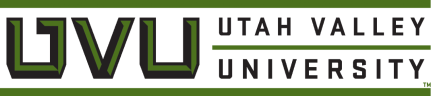 POLICY APPROVAL PROCESS - STAGE 2SUMMARY OF COMMENTSNOTE: Indicate with X whether the comment is editorial (grammar, punctuation, sentence structure, etc.) or is a substance comment (content, procedure, etc.).Policy Title:            Policy Title:            Policy Number:Sponsor:Steward:Steward:Presentation  to: Presentation  to: Date Presented:CAMPUS ENTITYPOLICY SECTIONEditorial Comment? Substance Comment?CONCERNSPONSOR/STEWARD RESPONSE